О внесении изменений в административный регламент администрации города Канаш Чувашской Республики по предоставлению муниципальной услуги «Выдача разрешения на строительство, реконструкцию объекта капитального строительства»В соответствии с Федеральным законом от 27.07.2010 г. № 210-ФЗ «Об организации предоставления государственных и муниципальных услуг», в соответствии с Градостроительным кодексом Российской Федерации, Уставом города Канаш Чувашской Республики, Администрация города Канаш Чувашской Республики постановляет:1. Внести в административный регламент администрации города Канаш Чувашской Республики по предоставлению муниципальной услуги «Выдача разрешения на строительство, реконструкцию объекта капитального строительства», утвержденный постановлением администрации города Канаш Чувашской Республики от 23 сентября 2020 г. № 681 (с изменениями от 29 марта 2022 года № 416, от 01 марта 2023 года №165, от 20 марта 2024 года № 359) следующие изменения:1.1. абзац первый пункта 3.1.1. раздела III  изложить в следующей редакции:«Основанием для предоставления муниципальной услуги является представление заявителем заявления лично либо его уполномоченным лицом при наличии надлежаще оформленных документов в администрацию города Канаш, через организации федеральной почтовой связи, через Единый портал государственных и муниципальных услуг, Единую информационную систему жилищного строительства, ГИСОГД с момента создания соответствующей информационной и телекоммуникационной инфраструктуры, через МФЦ. ».2. Контроль за исполнением настоящего постановления возложить на заместителя главы –начальника отдела строительства (главный архитектор) администрации города Канаш Церфус Д.О.3. Настоящее постановление вступает в силу после его официального опубликования.Глава города                                                                                                            В.Н. МихайловЧӑваш РеспубликинКАНАШ ХУЛААДМИНИСТРАЦИЙĔЙЫШĂНУ_____________ № ________ Канаш хули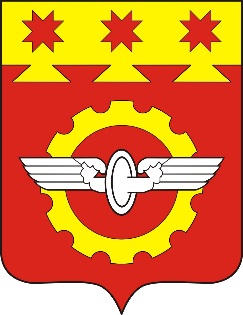 АДМИНИСТРАЦИЯГОРОДА КАНАШ                                                                                                                                     Чувашской РеспубликиПОСТАНОВЛЕНИЕ___________ № ______    город Канаш